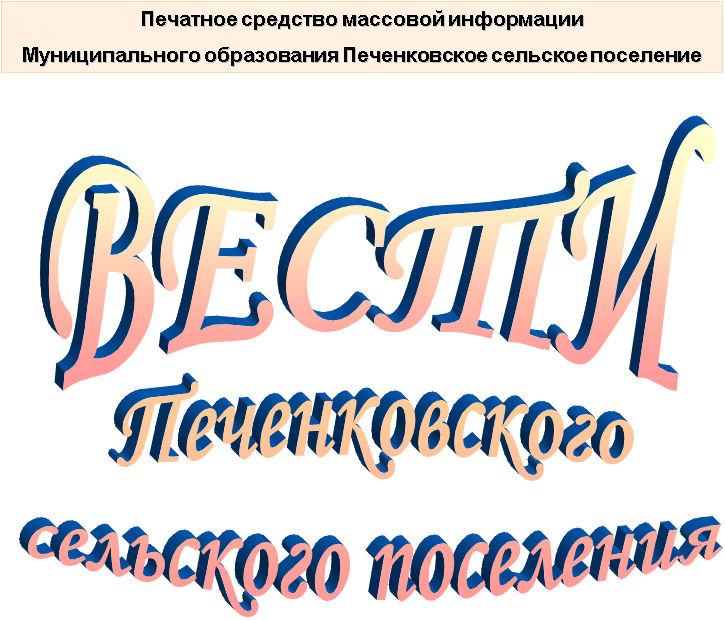 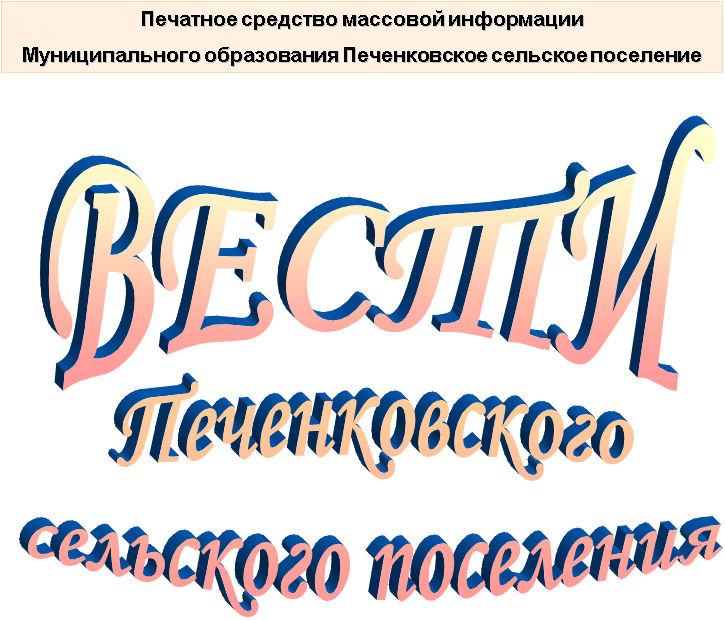 АДМИНИСТРАЦИЯПЕЧЕНКОВСКОГО СЕЛЬСКОГО ПОСЕЛЕНИЯПОСТАНОВЛЕНИЕот 04.04.2023             № 20О проведении месячника по благоустройству и санитарной очистке территории муниципального образования Печенковское сельское поселение              С целью улучшения санитарного состояния деревень муниципального образования Печенковское сельское поселение, Администрация  Печенковского сельского поселения ПОСТАНОВЛЯЕТ:1. Объявить месячник по благоустройству и санитарной очистке населенных пунктов с 07.04. 2023 года по 07.05. 2023 года.2. Рекомендовать руководителям учреждений, независимо от форм собственности, организовать коллективы на очистку производственных территорий и прилегающих улиц, ремонт заборов, посадку и обрезку  деревьев, обработку декоративных кустарников.3. Работникам дома досуга  и библиотекарям привести закрепленные за ними территории,  памятники, братские и воинские захоронения   в надлежащий порядок.4. Старшим деревень мобилизовать население на уборку территорий прилегающих к домам, ликвидацию мусора и стихийных свалок.5. Для координации работ по проведению месячника создать комиссию в составе: Свисто Р.Н., Антонова В.В., Коршаков А.В., Спиридова  И.А, Андреева В.И. 6. Комиссии  по  благоустройству провести  необходимую  разъяснительную работу с населением,  проживающим на территории муниципального образования Печенковское сельское поселение по вопросам уборки территории прилегающей  к  домам личного  сектора и   подвести  итоги  месячника.7. Установить единый санитарный день на период проведения месячника– пятница.8. Утвердить план проведения месячника  по благоустройству территориимуниципального образования  Печенковского сельского поселения согласно  приложению.                                                                                 9.  Настоящее постановление вступает в силу со  дня его подписания Главой муниципального образования Печенковское сельское поселение и подлежит размещению на официальном сайте муниципального образования Печенковское сельское поселение в информационно-телекоммуникационной сети «Интернет» и опубликованию в печатном средстве массовой информации муниципального образования  Печенковское сельское поселение «Вести Печенковского сельского   поселения».Глава муниципального образования Печенковское сельское поселение                                                           Р.Н.СвистоУтвержден                                                                                                                                           постановлением АдминистрацииПеченковского сельского поселения                                                                                              от  04.04.2023г. №20П Л А НПроведения месячника  по благоустройству территории муниципального образования  Печенковского сельского поселения  №№п/п        Наименование          мероприятий    Сроки исполненияОтветственные за исполнение1Проведение массовых  субботников по благоустройству и санитарной очистке территорий  07.04.2023,  14.04.2023, 21.04.2023, 28.04.2023,05.05.2023.Администрация Печенковского сельского  поселения2 Уборка несанкционированных свалок         апрельАдминистрация Печенковского сельского  поселения3. Облагораживание клумб у памятника на центральной усадьбе д.ПеченкиапрельРаботник дома досуга, библиотекарь.Администрация Печенковского сельского поселения     4 Очистка  детских  площадок апрельАдминистрация Печенковского сельского  поселенияРаботники дома досуга, библиотекари.5. Благоустройство братских  захоронений  по поселениюАпрель-майРаботники Администрации и согласно закрепления: Работники дома досуга, библиотекари6 Очистка придорожных канавапрельРаботники Администрации,  старейшины. Работник дома досуга, библиотекари.7 Обрезка деревьев, обработка декоративных кустарников   апрельРаботники Администрации Печенковского сельского поселения 8Проводить информационно - разъяснительную работу среди населения по вопросам проведения благоустройства, озеленения и санитарной очистке  населённых пунктов.Апрель-майРаботники Администрации Печенковского сельского поселенияПечатное средство массовой информации «Вести Печенковского сельского поселения» № 6(155)   7 апреля      2023 года.Тираж 10 экз. Распространяется бесплатноУчредители:Совет депутатов Печенковского сельского поселения, Администрация Печенковского сельского поселенияНаш адрес:216286 Смоленская область Велижский район   д. ПеченкиТелефон- 8(48132)2-53-47; Факс- 8(48132)2-53-47E-mail: pechenki@rambler.ruНомер подготовили: Свисто Р.Н., Захарова А.Н.Номер подготовили: Свисто Р.Н., Захарова А.Н.Номер подготовили: Свисто Р.Н., Захарова А.Н.